DOMAIN 4: Educational Research / Scholarship                          Do not exceed 2 pages.DOMAIN 4: Educational Research / Scholarship                          Do not exceed 2 pages.Name: Affiliation: Overview:  Briefly, summarize your educational research and/or your overall themes or goals.  If possible, put your research in context with the larger field(s) you work in – e.g. what questions or problems are you seeking to address?Overview:  Briefly, summarize your educational research and/or your overall themes or goals.  If possible, put your research in context with the larger field(s) you work in – e.g. what questions or problems are you seeking to address?Identify a research activity you’ve chosen to focus on: e.g. a publication (enter citation), funded grant (enter grant info), presentation (title, venue, etc.), etc.Identify a research activity you’ve chosen to focus on: e.g. a publication (enter citation), funded grant (enter grant info), presentation (title, venue, etc.), etc.Your role: Describe your role(s) and specifically what you contributed.Your role: Describe your role(s) and specifically what you contributed.Goal: What research question or educational problem were you trying to address?Goal: What research question or educational problem were you trying to address?Methods: Briefly describe the methods used to achieve these goals. What is unique about this research or your approach?Methods: Briefly describe the methods used to achieve these goals. What is unique about this research or your approach?Scholarly approach: Describe your preparation and how your research plan was developed.  Scholarly approach: Describe your preparation and how your research plan was developed.  Results and impact: What has been the impact of this research – e.g. if applicable, has this research been used by others to improve teaching and/or learning?  Has it been cited or otherwise built upon by other educational researchers?  If used or built upon, by whom?Results and impact: What has been the impact of this research – e.g. if applicable, has this research been used by others to improve teaching and/or learning?  Has it been cited or otherwise built upon by other educational researchers?  If used or built upon, by whom?Reflective critique: Describe your reflections, what went well and plans for improvement.  How has this research activity affected your own educational approaches, educational philosophy, or other practices?Reflective critique: Describe your reflections, what went well and plans for improvement.  How has this research activity affected your own educational approaches, educational philosophy, or other practices?Other products:  If applicable, identify any non-traditional products (peer reviewed or otherwise) that have resulted from this activity (e.g. a handout on evidence-based best practices in the use of student response systems that is widely used by other instructors in your college).Other products:  If applicable, identify any non-traditional products (peer reviewed or otherwise) that have resulted from this activity (e.g. a handout on evidence-based best practices in the use of student response systems that is widely used by other instructors in your college).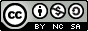 